 新 书 推 荐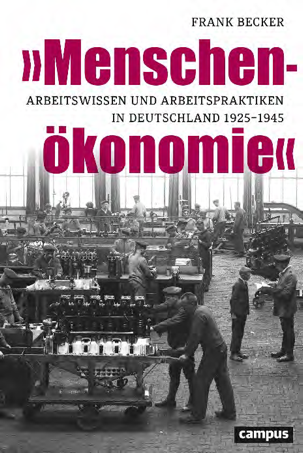 中文书名：《“人类经济”：1925-1945年德国的劳动知识与劳动实践》英文书名：“HUMAN ECONOMY”: Labour Knowledge and Labour Practices in Germany 1925-1945德文书名：“Menschenökonomie”: Arbeitswissen und Arbeitspraktiken in Deutschland 1925–1945作    者：Frank Becker出 版 社：Campus代理公司：ANA/Lauren出版时间：2021年8月代理地区：中国大陆、台湾页    数：347页审读资料：电子稿类    型：社会科学内容简介：德国十一月革命结束了帝国时代的社会庇护时，工业家们正在寻找新的战略，将工人与自己联系在一起，好摆脱工会的影响。劳动科学是一剂良药：通过可持续管理，人们直到老年在工作中依然会有旺盛的精力；通过共同体带来的积极体验和对自身行为的更好理解，人们在工作中也可以获得更多乐趣。1925年，“德国技术工作培训学院”（German Institute for Technical Work Training，Deutsche Institut für technische Arbeitsschulung DINTA）成立，旨在将这些研究成果付诸实践。1933年后，DINTA被纳入德国劳工阵线，并作为“职业教育和管理办公室”，对纳粹国家的工作生活产生了决定性的影响。纳粹独裁统治下，劳动世界的塑造是实现“国家共同体”的决定性领域之一；在“企业共同体”中，它可以被视为一个缩影。但是，公司承诺通过利用劳动科学的最新成果来确保工人获得“福利”，而这种“福利”带来的回报则是适应目前的生活方式和持久的工作意愿。在本书中，作者弗兰克·贝克尔利用大量资料，为纳粹对工作世界的构想进行了全新解读，并揭开了其在魏玛共和国的根源。作者简介：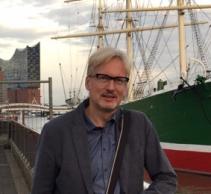 弗兰克·贝克尔（Frank Becker）是杜伊斯堡-埃森大学（University of Duisburg-Essen）历史学院现代和当代史教授。媒体评价：“弗兰克·贝克尔的这本书之所以值得一读，不仅仅是因为该书提请人们注意，在危机时期而不仅仅是在1933年至1945年期间，被误解的共同体理想可能会带来致命后果。贝克尔对DINTA的研究相当出色，为今后研究‘人类经济’和通过共同体术语意识形态化的‘劳动实践’铺平了道路，其意义远远超出了纳粹时代。”----吕迪格·哈特曼（Rüdiger Hachtmann），H-Soz-und-Kult，11.01.2023感谢您的阅读！请将反馈信息发至：版权负责人Email：Rights@nurnberg.com.cn安德鲁·纳伯格联合国际有限公司北京代表处北京市海淀区中关村大街甲59号中国人民大学文化大厦1705室, 邮编：100872电话：010-82504106, 传真：010-82504200公司网址：http://www.nurnberg.com.cn书目下载：http://www.nurnberg.com.cn/booklist_zh/list.aspx书讯浏览：http://www.nurnberg.com.cn/book/book.aspx视频推荐：http://www.nurnberg.com.cn/video/video.aspx豆瓣小站：http://site.douban.com/110577/新浪微博：安德鲁纳伯格公司的微博_微博 (weibo.com)微信订阅号：ANABJ2002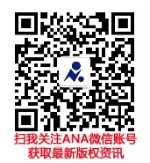 